Nr.: 673551Furnizare informatii de baza
PROINDOM PER SRL
INFORMAŢII DE IDENTIFICARESediu social: Municipiul Bacău, Str. BANCA NATIONALA, Nr. 14, Judet Bacău Contacte sediu social telefon: 0234/517090, 0722/669212Numar de ordine in Registrul Comertului: J4/746/1994, atribuit in data de 09.05.1994Stare firma: funcţiuneSemnale firma: certificat de înmatriculare preschimbatForma de organizare: societate comerciala cu raspundere limitataCod unic de inregistrare: 5732961 atribuit in data de 07.06.1994Certificat de inregistrare: B1391988, emis pe data de 04.07.2008 si eliberat la data 14.07.2008Data ultimei inregistrari in registrul comertului: 16.03.2012Durată: nelimitată; Contacte firma telefon: 0234/517090, 0722/669212Act constitutiv actualizat prin mentiunea nr. 36598 din 24.06.2009SEDIU SOCIALAct sediu: Contract de vânzare cumpărare nr. 0 din data 25.05.1995Data de început a valabilităţii pentru dovada de sediu: 25.05.1995.Durata:nelimitat.CAPITAL SOCIALCapital social subscris: 200 RON , integral vărsatNumăr părţi sociale: 20Valoarea unei părţi sociale: 10 RON ASOCIAȚI PERSOANE JURIDICENu există înregistrări.
ASOCIAȚI PERSOANE FIZICEFLOROIU (DOMINTE) I. LUMINIŢACalitate: asociatCetăţenie: românăStare civilă: casatoritData şi locul naşterii: 22.01.1967, BACĂUAport la capital: 130 RON Aport vărsat total: 130 RON Număr parți sociale: 13Cota de participare la beneficii şi pierderi: 67% / 67%FLOROIU M. IONELCalitate: asociatCetăţenie: românăStare civilă: casatoritData şi locul naşterii: 14.11.1962, CAŞIN/BACĂUAport la capital: 70 RON Aport vărsat total: 70 RON Număr parți sociale: 7Cota de participare la beneficii şi pierderi: 33% / 33%ASOCIATI LISTANu există înregistrări.
PERSOANE IMPUTERNICITEFLOROIU (DOMINTE) I. LUMINIŢACalitate: administratorFuncţie: nespecificataCetăţenie: românăPuteri: DEPLINEData şi locul naşterii: 22.01.1967, BACĂUData numirii în funcţie: 22.06.2009Durată mandat: nelimitatăData depunere specimen semnatura: 24.06.2009DOMENII DE ACTIVITATEActivitatea principală: conform codificarii (Ordin 337/2007) Rev. Caen (2)3291 - Fabricarea măturilor şi periilor                                                                                                                                                                        Informaţiile sunt eliberate din registrul comerţului central computerizat, ţinut de Oficiul Naţional al Registrului Comerţului, şi au la bază inregistrările existente în acesta până la data de 14.04.2013 17:59.Pentru furnizarea acestor informaţii a fost percepută suma de 8.0 RON.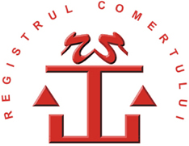 MINISTERUL JUSTIŢIEIOFICIUL NAŢIONAL AL REGISTRULUI COMERŢULUIAdresa: Bucureşti, Bd. Unirii nr. 74, Bl. J3B, sector 3; Telefon: (+40-21) 3160804, Fax: (+40-21) 3160803; Cod poştal: 030837Website: www.onrc.ro; E-mail: onrc@onrc.ro;Cod de Identificare Fiscala: 14942091;